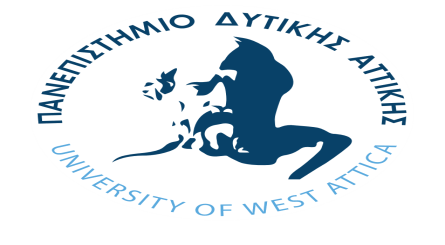 ΤΜΗΜΑ ΔΙΟΙΚΗΣΗΣ ΕΠΙΧΕΙΡΗΣΕΩΝΟδηγίες για την επανέναρξη της Πρακτικής ΆσκησηςΦΟΙΤΗΤΩΝ/ΤΡΙΩΝ Σε συνέχεια της ΚΥΑ με αριθμ. Δ1α/ΓΠ.οικ. 28237 (1699/ΦΕΚ Β΄/05-05-2020), που αφορά στην επανέναρξη λειτουργίας συγκεκριμένων εκπαιδευτικών δομών, η οποία συμπεριλαμβάνει τα ΑΕΙ και ρυθμίζει θέματα επανέναρξης διεξαγωγής πρακτικής άσκησης, εργαστηριακών και κλινικών ασκήσεων, διενέργειας εξετάσεων και λειτουργία των εστιών για τους φοιτητές, σας ενημερώνουμε για τα εξής:Η πρακτική άσκηση των φοιτητών που είχαν ξεκινήσει την πρακτική τους άσκηση και διακόπηκε λόγω του COVID-19 δύναται να ξεκινήσει υπό τις εξής προϋποθέσεις:· Οι φορείς πρακτικής άσκησης στους οποίους διεξάγεται η πρακτική άσκηση δεν τελούν σε προσωρινή απαγόρευση λειτουργίας· Η πρακτική άσκηση στους φορείς πρακτικής άσκησης θα υλοποιείται σύμφωνα με τους ειδικότερους όρους και κανόνες για τη διασφάλιση της δημόσιας υγείας, οι οποίοι έχουν τεθεί σε ισχύ για τους εργαζομένους κάθε φορέα.Σημείωση για τις ΝΕΕΣ ΠΡΑΚΤΙΚΕΣ: Για τους φοιτητές που επιθυμούν να πραγματοποιήσουν 2μηνη πρακτική άσκηση μέσω ΕΣΠΑ (αφορά μόνο τους φοιτητές πανεπιστημιακού προγράμματος σπουδών) θα αναρτηθεί σύντομα, νέα ανακοίνωση αναγράφοντας λεπτομερώς τη διαδικασία. Για τους φοιτητές που επιθυμούν να πραγματοποιήσουν 6μηνη πρακτική άσκηση (αφορά μόνο τους φοιτητές προγράμματος σπουδών ΤΕΙ) μπορούν να ξεκινήσουν τη διαδικασία υλοποίησης της πρακτικής άσκησης. Επιστημονική Υπεύθυνη Πρακτικής Άσκησης ΕΣΠΑΓούλα ΑσπασίαΑν. Καθηγήτρια